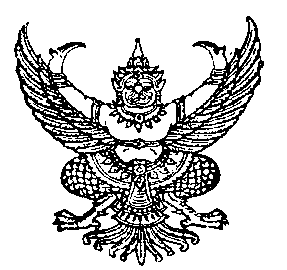 ประกาศองค์การบริหารส่วนตำบลเขาน้อยเรื่อง  โครงการก่อสร้างถนนคอนกรีตเสริมเหล็กสายบ้านนางแช้ม ถึงสะพานคลองท่าควาย (ตอนที่ 6)  หมู่ที่ 4 ตำบลเขาน้อย---------------------------------------------------------------------------------------------        	          ด้วยองค์การบริหารส่วนตำบลเขาน้อย  มีความประสงค์จะตกลงราคาจ้างเหมาโครงการก่อสร้างถนนคอนกรีตเสริมเหล็กสายบ้านนางแช้ม ถึงสะพานคลองท่าควาย (ตอนที่ 6)  หมู่ที่ 6 ตำบลเขาน้อย พิกัดเริ่มต้นโครงการ 47P 0586435 ,0989410  พิกัดสิ้นสุดโครงการ 47P 0586268 ,0989494  ขนาดกว้าง 4.00 เมตร ระยะทาง 165  เมตร หนา  0.15  เมตร หรือพื้นที่ไม่น้อยกว่า  660  ตารางเมตร ไหล่ทางหินคลุก โดยทำตามแบบแปลนของกรมโยธาธิการที่ นศ 0-039/2545 และรายละเอียดที่องค์การบริหารส่วนตำบลเขาน้อยกำหนด พร้อมทำป้ายโครงการตามแบบมาตรฐานที่องค์การบริหารส่วนตำบลเขาน้อยกำหนด  จำนวน  1  ป้าย  และป้ายโครงการชั่วคราว  จำนวน 1 ป้าย งบประมาณ 375,100.- บาท  ราคากลางก่อสร้าง  346,900.-บาท    ผู้มีสิทธิ์เสนอราคาจะต้องมีคุณสมบัติ  ดังนี้    1.เป็นนิติบุคคลหรือบุคคลธรรมดาที่มีอาชีพรับจ้างงานที่ตกลงราคาจ้างดังกล่าว ซึ่งมีผลงานก่อสร้างประเภทเดียวกันและเป็นสัญญาเดียวกันในวงเงินไม่น้อยกว่า  112,530.-บาท  (หนึ่งแสนหนึ่งหมื่นสองพันห้าร้อยสามสิบบาทถ้วน) 	2.ไม่เป็นผู้ถูกระบุชื่อไว้ในบัญชีรายชื่อผู้ทิ้งงานของทางราชการและได้แจ้งเวียนชื่อแล้วหรือไม่เป็นผู้ที่ได้รับผลของการสั่งให้นิติบุคคลหรือบุคคลอื่นเป็นผู้ทิ้งงานตามระเบียบของทางราชการ    3. ผู้เสนอราคาต้องไม่เป็นผู้ได้รับเอกสิทธิ์หรือความคุ้มกัน ซึ่งอาจปฏิเสธไม่ยอมขึ้นศาลไทย เว้นแต่รัฐบาลของผู้เสนอราคาได้มีคำสั่งให้สละสิทธิ์ความคุ้มกันเช่นว่านั้น มีผลงานก่อสร้างประเภทเดียวกันในวงเงิน       4. ผู้เสนอราคาต้องไม่เป็นผู้มีผลประโยชน์ร่วมกับผู้เสนอราคารายอื่นที่เข้าเสนอราคาให้แก่องค์การบริหารส่วนตำบลเขาน้อย ณ วันประกาศตกลงราคาหรือไม่เป็นผู้กระทำการอันเป็นการขัดขวางการแข่งขันราคาอย่างเป็นธรรมในการตกลงราคาจ้างครั้งนี้	    5. ผู้เสนอราคาต้องมีคุณสมบัติอยู่ในเงื่อนไขตามหนังสือสำนักงาน ป.ป.ช. ด่วนที่สุด ที่ ปช. 0028/ว0009 ลงวันที่ 23  มีนาคม  2555	    6. บุคคลหรือนิติบุคคลที่จะเข้าเป็นคู่สัญญาต้องไม่อยู่ในฐานะเป็นผู้ไม่แสดงบัญชีรายรับรายจ่ายหรือแสดงบัญชีรายรับรายจ่ายไม่ถูกต้องครบถ้วนในสาระสำคัญ    7.  บุคคลหรือนิติบุคคลที่จะเข้าเป็นคู่สัญญากับหน่วยงานภาครัฐ ซึ่งได้ดำเนินการจัดซื้อจัดจ้างด้วยระบบอิเล็กทรอนิกส์ (e-Government Procurememt : e-GP ) ต้องลงทะเบียนในระบบอิเล็กทรอนิกส์ของกรมบัญชีกลางที่เว็บไซต์ศูนย์ข้อมูลจัดซื้อจัดจ้างภาครัฐ    8.  คู่สัญญาต้องรับและจ่ายเงินผ่านบัญชีธนาคาร เว้นแต่ การจ่ายเงินแต่ละครั้งซึ่งมีมูลค่าไม่เกินสามหมื่นบาทคู่สัญญาอาจจ่ายเป็นเงินสดก็ได้/องค์การ...                                                        -2-องค์การบริหารส่วนตำบลเขาน้อย  ขอเชิญผู้สนใจขอรับเอกสารและเสนอราคาจ้าง ในระหว่างวันที่ 22 - 25 มีนาคม  2559  เวลา 08.30 น.– 16.30 น. ณ งานพัสดุ ส่วนการคลัง  องค์การบริหารส่วนตำบลเขาน้อย หรือสอบถามทางโทรศัพท์  0-7575-3555-6   ในวันและเวลาราชการหรือ  www.khaonoi.go.thประกาศ   ณ   วันที่   22    เดือน   มีนาคม     พ.ศ.     2559		 	               (ลงชื่อ)(นายศุภโชค  พัดฉิม) นายกองค์การบริหารส่วนตำบลเขาน้อย